Publicado en Madrid el 13/12/2017 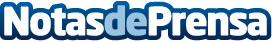 GoCardless, reconocida como una de las empresas con mayor crecimiento según el Technology Fast 500La startup británica se sitúa en el puesto 54 del ránking elaborado por Deloitte, con un crecimiento del 2.097% durante los últimos 4 añosDatos de contacto:RedacciónNota de prensa publicada en: https://www.notasdeprensa.es/gocardless-reconocida-como-una-de-las-empresas Categorias: Finanzas Recursos humanos Innovación Tecnológica http://www.notasdeprensa.es